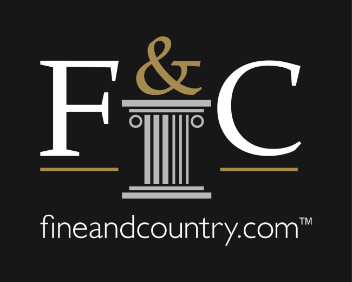 Fine & Country to host first international virtual conferencePremium estate agency brand, Fine & Country will be hosting its first international virtual conference on Friday the 12th of February 2021. Every year the annual Fine & Country conference has seen the numbers of delegates grow with agents from across the globe attending the prestigious event each year. While the pandemic has meant that the format has changed, the Annual Conference and Awards will go ahead virtually with large numbers of licensees and associates from around the world expected to attend online. Nicky Stevenson, MD of Fine & Country UK, says that while it is a pity that licensees and associates will not be able to meet in person this year, the re-imagining of the Annual Conference will open the opportunity for more people to attend from around the world. “We are embracing technology and getting together virtually for a morning of inspiration and celebration. Aptly named Revolution, at the Annual Conference we will look at how 2020 caused the world around us to evolve, and has revolutionised the way that we live, interact and work. We will share key statistics on how home-moving trends and behaviours have changed and what this means to estate agents. We will also present lead generation ideas to help our licensees and associates grow their market share in 2021, as well as tips to maximise the resilience of their business and in turn, their results,” she adds.Stevenson notes that the agenda for the conference includes a fantastic line-up of industry experts and guest speakers who will provide their unique insight to help the network have another successful year ahead. Guest speakers include Peter Knight, the Founder of Property Academy; Josh Pheagan, who is a speaker, trainer and coach within the property industry, and Marcus Child, an award-winning speaker who has had a powerful impact on people and the performance of many well-known businesses over the past 18 years. “We look forward to hearing from our guest speakers and listening to the tips and advice they have for our network for the year ahead. We are also looking forward to celebrating excellence and recognising the hard work of the network throughout the past year. While 2020 was a challenging year, many of our offices achieved amazing results which deserve to be acknowledged. Our Annual Conference would not be complete without our awards ceremony and celebrating those who have strived for and achieved excellence,” Stevenson concludes.EndEditors Notes:Fine & Country specialises in the sale and rental of prime residential properties. The company has offices in 300 locations around the world including in the UK, Cape Verde, Cyprus, Ireland, Germany, Mauritius, Morocco, Romania, The Channel Islands, USA, Dubai, Egypt, France, Namibia, Portugal, Spain, South Africa, West Africa, Hong Kong, Australia and Hungary. Fine & Country has won Best Estate Agency Marketing and Best International Estate Agency Marketing seven times in the past 10 years at the International Property Awards. 